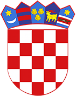 R  E  P  U  B  L  I  K  A    H  R  V  A  T  S  K  APOŽEŠKO-SLAVONSKA  ŽUPANIJAGRAD POŽEGA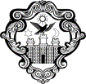 GradonačelnikKLASA:022-01/18-01/2 URBROJ:2177/01-01/01-18-5Požega, 23. ožujak 2018.Na temelju članka 11. stavka 5. Zakona o pravu na pristup informacijama (Narodne novine, broj: 25/13. i 85/15.- u nastavku teksta: Zakon ) i članka 61. stavka 3. alineje 33  i članka 115. Statuta Grada Požege (Službene novine Grada Požege, broj: 3/13., 19/13., 5/14., 19/14. i 4/18.), Gradonačelnik Grada Požege, dana 23. ožujka 2018. godine, donosi Z A K L J U Č A Ko izmjenama i dopunama Zaključka o donošenju Plana normativnih aktivnosti Grada Požege u 2018. godini I.	Ovim Zaključkom mijenja se i dopunjuje Zaključak o donošenju Plana normativnih aktivnosti Grada Požege u 2018. godini (Službene novine Grada Požege, broj:1/18. - u nastavku  teksta: Zaključak).II.U točki I. stavku 1. i točki II. Zaključka, riječi: „savjetovanje sa zainteresiranom javnošću“, zamjenjuje se riječima: „savjetovanje s javnošću“ III.U Zaključku, u Planu normativnih aktivnosti Grada Požege, u tabelarnom prikazu: - u prvom redu tabele, u šestom stupcu  riječi: „savjetovanje sa zainteresiranom javnošću“ zamjenjuje se riječima: „savjetovanje s javnošću“ - iza točke 38. dodaje se točka 38. a, koja glasi: - točka 42.  mijenja se i glasi: - točka 61.  mijenja se i glasi: 	- točka 62. mijenja se i glasi:IV.	Ovaj Zaključak stupa na snagu danom donošenja, a objavit će se u Službenim novinama Grada Požege i na službenoj internetskoj stranici  Grada Požege. GRADONAČELNIKDarko Puljašić, dipl. iur., v.r.38.aProgram raspolaganja poljoprivrednim zemljištem u vlasništvu države na području Grada PožegeUpravni odjel za komunalne djelatnosti i gospodarenje i Upravni odjel za samoupravuGradonačelnik Gradsko vijećeDA/ 15 dana - internetsko savjetovanje i javni uvid u trajanju od 15 dana u gradskoj upravi Grada Požege ( sukladno članku 29. Zakona o poljoprivrednom zemljištu )42.Strategija upravljanja  nekretninama u vlasništvu Grada PožegeUpravni odjel za komunalne djelatnosti i gospodarenje, Upravni odjel za samoupravu i Povjerenstvo za popis i procjenu vrijednosti nekretnina u vlasništvu Grada PožegeGradonačelnikGradsko vijećeDA/30  dana  - internetsko savjetovanje61. Prijedlog Odluke o sigurnosti prometa u Gradu PožegiUpravni odjel za komunalne  djelatnosti i gospodarenjeGradonačelnikGradsko vijećeDA/ 30  dana - internetsko savjetovanje62. Proračun Grada Požege za 2019. godinu i Projekcije za 2020. i 2021. godinuUpravni odjel za financijeGradonačelnikGradsko vijećeDA/ 30 dana - internetsko savjetovanje